Please complete the form by answering all questions as fully as possible.  We may contact you to provide us with further information if necessary. If you need to add any further pages, please make sure they are clearly marked with your name.Please see the check list on the final page to ensure you enclose any additional information required. Please return this application form to: Lace Housing Limited, Lace House, 2 Olsen Rise, Lincoln, LN2 4UZ. If you need further help, please contact us on 01522 514444Lace Housing Limited is a ‘not for profit’ organisation with charitable status.  It does not discriminate between older people who fully self fund and those who receive contributions from Housing Benefit, Social Services or any other source.* Please note some of our schemes only have limited storage for powered mobility scooters and some have no storage at all.  You will need to apply for permission to store a powered mobility scooter on any of our schemes. There may be a waiting list.**Please note we will require proof of this information with your application form (see checklist)Extra care schemes: are for those applicants who need more care and support than can be provided in a sheltered scheme. These schemes are staffed 7 days a week and have an on-site care provider providing planned or emergency care.As well as planned care, extra care schemes also provide housing management and support to residents such as help with benefits, managing rent and service charge payments, liaising with health and social care professionals, and advocacy if needed.These schemes also offer communal facilities such as a restaurant, laundry room, hairdresser etc. and access to events and social activities, should you wish to take part.You may be considered for one of these schemes upon application, but a full assessment of care, support, social and housing needs will be carried out prior to any offer of accommodation.If you are unsure if you would qualify, please contact the Support Team direct either by visiting the scheme or phoning.Sheltered apartments or bungalows: on the same scheme as the Extra Care schemes provide the use of these additional facilities such as restaurant, laundry room, access to events and activities.  Sheltered/Retirement apartments or bungalows: dependant on the location of the sheltered or retirement accommodation, some may be able to access some floating support. Not all of our schemes have lifts.  Accommodation may be over more than one floor which will require access by stairs.  Some schemes do have a platform or chair lift.Please state your preferences: □ I would only consider ground floor accommodation      □ I would consider any floor providing there is a lift□ I would consider any floor even if there is no liftFurther information is provided in our Scheme Brochure or on our website.Scheme Information*Please note that some schemes have limited mobility scooter storageDeclarationsChecklist:□	Have you completed all relevant parts of the application form. If you return your form incomplete, this will delay the application process□	By completing this form, you agree that you are ready to be considered for any available property that we may offer you   □	If you are applying for an extra care scheme, we will need a copy of your current adult needs assessment to enable us to band the level of care and assess your suitability for extra care.  For private care clients, we will base our assessment on any care currently being provided (please provide proof of the number of hours)	If you have unmet care needs, we require confirmation from a health or social care professional of the number of unmet care hours.□	Have you included a photocopy as proof of current address□	Before we can offer a property, we will need to see sight of documents that comply with the Government Right to Rent legislation.  Any person over the age of 18 living in one of our homes has to supply this documentation before we can rent a property. Please tick to state that you have, or will have all the documents required should we contact you about a potential offer of a property.Equal Opportunities MonitoringLACE wants to meet the aims and commitments set out in its equality policy.  This includes not discriminating under the Equality Act 2010 and by building an accurate picture of the make-up of our residents and applicants we can monitor our services and performance to make sure everyone has an equal opportunity to live in one of our homes of receive our services.We need your help and cooperation to enable us to do this, but filling in this form is voluntary. Please tick against the relevant column: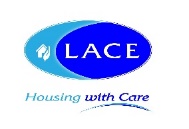 LH24Housing Application FormVersion No.Date of last versionFunction: Housing & SupportFunction: Housing & Support3.6July 2020Applicant DetailsApplicant DetailsApplicant DetailsApplicantSecond ApplicantTitle (tick as appropriate)Mr □ Mrs □ Miss □ Ms □Mr □ Mrs □ Miss □ Ms □First name(s)SurnamePrevious surnameDate of birthNational Insurance numberNational Health numberNationalityAre you subject to immigration control?Yes  □     No  □  Yes  □      No  □Main languageContact detailsIt is important you provide at least one telephone number so that we can contact you.In the event we are unable to make contact, your application may be suspended or overlooked for a vacancy. If any of your contact details change, please let us know. If you provide an email address we will use this to send information and acknowledgements.Contact detailsIt is important you provide at least one telephone number so that we can contact you.In the event we are unable to make contact, your application may be suspended or overlooked for a vacancy. If any of your contact details change, please let us know. If you provide an email address we will use this to send information and acknowledgements.Contact detailsIt is important you provide at least one telephone number so that we can contact you.In the event we are unable to make contact, your application may be suspended or overlooked for a vacancy. If any of your contact details change, please let us know. If you provide an email address we will use this to send information and acknowledgements.ApplicantSecond ApplicantEmailHome telephoneWork telephoneMobile telephoneAddress of property where you live nowAddress of property where you live nowAddress of property where you live nowApplicantSecond ApplicantHouse number/nameStreetVillage/TownCountyPostcodeDate you moved into this addressCorrespondence AddressCorrespondence AddressCorrespondence AddressIf you would like post sent to a different address or someone else to act on your behalf for example a relative, social worker or advocate, please provide details below:Do you want:    your post sent to a different address     □  please tick if required            someone else to act on your behalf      □        please tick if requiredIf you would like post sent to a different address or someone else to act on your behalf for example a relative, social worker or advocate, please provide details below:Do you want:    your post sent to a different address     □  please tick if required            someone else to act on your behalf      □        please tick if requiredIf you would like post sent to a different address or someone else to act on your behalf for example a relative, social worker or advocate, please provide details below:Do you want:    your post sent to a different address     □  please tick if required            someone else to act on your behalf      □        please tick if requiredContact nameRelationship to applicantAddressPostcodeTelephone numbers:Email addressCan we contact them on your behalf?Yes  □No  □If you decide at a later date that you wish to withdraw this consent or that you would like someone else to deal with your application, you should inform us in writing, giving this person permission to act on your behalf.If you decide at a later date that you wish to withdraw this consent or that you would like someone else to deal with your application, you should inform us in writing, giving this person permission to act on your behalf.If you decide at a later date that you wish to withdraw this consent or that you would like someone else to deal with your application, you should inform us in writing, giving this person permission to act on your behalf.Information about your current homeInformation about your current homeInformation about your current homeInformation about your current homeInformation about your current homeInformation about your current homeInformation about your current homeInformation about your current homeTypeTypeApplicantApplicantApplicantSecond ApplicantSecond ApplicantSecond ApplicantPlease tickPlease tickNo of bedroomsPlease tickNo of bedroomsNo of bedroomsGround floor bedsitGround floor bedsitAbove ground floor bedsitWith lift? Yes □  No □Above ground floor bedsitWith lift? Yes □  No □Ground floor flatGround floor flatAbove ground floor flatWith lift? Yes □  No □Above ground floor flatWith lift? Yes □  No □MaisonetteMaisonetteHouseHouseBungalowBungalowMobile home Mobile home TenureTenureTickTickPrivate rentedPrivate rentedOwner occupierOwner occupierOwner occupierOwner occupierCouncil tenantCouncil tenantHousing Association tenantHousing Association tenantHousing Association tenantHousing Association tenantRenting a roomRenting a roomLiving with friendsLiving with friendsLiving with friendsLiving with friendsLiving with relativesLiving with relativesLodging with resident landlordLodging with resident landlordLodging with resident landlordLodging with resident landlordTied tenantTied tenantArmed forces accommodationArmed forces accommodationArmed forces accommodationArmed forces accommodationOther (please state)Other (please state)If you rent your home please provide contact details of the landlord as we will  request a referenceIf you rent your home please provide contact details of the landlord as we will  request a referenceIf you rent your home please provide contact details of the landlord as we will  request a referenceIf you rent your home please provide contact details of the landlord as we will  request a referenceIf you rent your home please provide contact details of the landlord as we will  request a referenceIf you rent your home please provide contact details of the landlord as we will  request a referenceIf you rent your home please provide contact details of the landlord as we will  request a referenceIf you rent your home please provide contact details of the landlord as we will  request a referenceLandlord nameAddressPost codeTelephone numbersEmail addressFacilities in your current homeFacilities in your current homeFacilities in your current homeFacilities in your current homeFacilities in your current homeFacilities in your current homeFacilities in your current homeFacilities in your current homeFacilities in your current homeFacilities in your current homeFacilities in your current homeFacilities in your current homeFacilities in your current homeFacilities in your current homeFacilities in your current homeFacilities in your current homeFacilities in your current homeHave now (please tick)Have now (please tick)Have now (please tick)Have now (please tick)Have now (please tick)Have now (please tick)Will need in new home (please tick)Will need in new home (please tick)Will need in new home (please tick)Will need in new home (please tick)Will need in new home (please tick)Will need in new home (please tick)Stair liftStair liftStair liftStair liftStair liftTray showerTray showerTray showerTray showerTray showerLevel floor showerLevel floor showerLevel floor showerLevel floor showerLevel floor showerWheelchair accessWheelchair accessWheelchair accessWheelchair accessWheelchair accessThrough floor liftThrough floor liftThrough floor liftThrough floor liftThrough floor liftDownstairs toiletDownstairs toiletDownstairs toiletDownstairs toiletDownstairs toiletOther (please state)Other (please state)Other (please state)Other (please state)Other (please state)Please tick if you have access to the following facilities, or you have to share any of the following facilities with someone who is not part of your householdPlease tick if you have access to the following facilities, or you have to share any of the following facilities with someone who is not part of your householdPlease tick if you have access to the following facilities, or you have to share any of the following facilities with someone who is not part of your householdPlease tick if you have access to the following facilities, or you have to share any of the following facilities with someone who is not part of your householdPlease tick if you have access to the following facilities, or you have to share any of the following facilities with someone who is not part of your householdPlease tick if you have access to the following facilities, or you have to share any of the following facilities with someone who is not part of your householdPlease tick if you have access to the following facilities, or you have to share any of the following facilities with someone who is not part of your householdPlease tick if you have access to the following facilities, or you have to share any of the following facilities with someone who is not part of your householdPlease tick if you have access to the following facilities, or you have to share any of the following facilities with someone who is not part of your householdPlease tick if you have access to the following facilities, or you have to share any of the following facilities with someone who is not part of your householdPlease tick if you have access to the following facilities, or you have to share any of the following facilities with someone who is not part of your householdPlease tick if you have access to the following facilities, or you have to share any of the following facilities with someone who is not part of your householdPlease tick if you have access to the following facilities, or you have to share any of the following facilities with someone who is not part of your householdPlease tick if you have access to the following facilities, or you have to share any of the following facilities with someone who is not part of your householdPlease tick if you have access to the following facilities, or you have to share any of the following facilities with someone who is not part of your householdPlease tick if you have access to the following facilities, or you have to share any of the following facilities with someone who is not part of your householdPlease tick if you have access to the following facilities, or you have to share any of the following facilities with someone who is not part of your householdFacilitiesFacilitiesYesYesNoNoNoShareShareFacilitiesFacilitiesFacilitiesYesYesNo No ShareAny form of heating in the living roomAny form of heating in the living roomN/AN/AHot water supplyHot water supplyHot water supplyN/AAny form of heating in bedroomsAny form of heating in bedroomsN/AN/ABath or showerBath or showerBath or showerKitchen/cooking facilitiesKitchen/cooking facilitiesInternal toiletInternal toiletInternal toiletA downstairs toiletA downstairs toiletLocal ConnectionSome of our properties require you to have a local connection to the area you have chosen.  Please provide us with information to help us with your application.  Local ConnectionSome of our properties require you to have a local connection to the area you have chosen.  Please provide us with information to help us with your application.  Local ConnectionSome of our properties require you to have a local connection to the area you have chosen.  Please provide us with information to help us with your application.  Local ConnectionSome of our properties require you to have a local connection to the area you have chosen.  Please provide us with information to help us with your application.  Local ConnectionSome of our properties require you to have a local connection to the area you have chosen.  Please provide us with information to help us with your application.  Local ConnectionSome of our properties require you to have a local connection to the area you have chosen.  Please provide us with information to help us with your application.  Local ConnectionSome of our properties require you to have a local connection to the area you have chosen.  Please provide us with information to help us with your application.  Local ConnectionSome of our properties require you to have a local connection to the area you have chosen.  Please provide us with information to help us with your application.  Local ConnectionSome of our properties require you to have a local connection to the area you have chosen.  Please provide us with information to help us with your application.  Local ConnectionSome of our properties require you to have a local connection to the area you have chosen.  Please provide us with information to help us with your application.  Local ConnectionSome of our properties require you to have a local connection to the area you have chosen.  Please provide us with information to help us with your application.  Local ConnectionSome of our properties require you to have a local connection to the area you have chosen.  Please provide us with information to help us with your application.  Local ConnectionSome of our properties require you to have a local connection to the area you have chosen.  Please provide us with information to help us with your application.  Local ConnectionSome of our properties require you to have a local connection to the area you have chosen.  Please provide us with information to help us with your application.  Local ConnectionSome of our properties require you to have a local connection to the area you have chosen.  Please provide us with information to help us with your application.  Local ConnectionSome of our properties require you to have a local connection to the area you have chosen.  Please provide us with information to help us with your application.  Local ConnectionSome of our properties require you to have a local connection to the area you have chosen.  Please provide us with information to help us with your application.  How long have you lived in the areaHow long have you lived in the areaHow long have you lived in the areaHow long have you lived in the areaHow long have you lived in the areaHow long have you lived in the areaHow long did you live in the area in the pastHow long did you live in the area in the pastHow long did you live in the area in the pastHow long did you live in the area in the pastHow long did you live in the area in the pastHow long did you live in the area in the pastHave you worked in the area and if so how longHave you worked in the area and if so how longHave you worked in the area and if so how longHave you worked in the area and if so how longHave you worked in the area and if so how longHave you worked in the area and if so how longDo you have family in the area that you need to support youDo you have family in the area that you need to support youDo you have family in the area that you need to support youDo you have family in the area that you need to support youDo you have family in the area that you need to support youDo you have family in the area that you need to support youAny other local connectionAny other local connectionAny other local connectionAny other local connectionAny other local connectionAny other local connectionIf you have answered any of the above, please give full details If you have answered any of the above, please give full details If you have answered any of the above, please give full details If you have answered any of the above, please give full details If you have answered any of the above, please give full details If you have answered any of the above, please give full details Previous AddressesPlease provide full details of all previous addresses that you have lived at in the past five years. We may contact all previous landlords for tenancy references.Main ApplicantPrevious AddressesPlease provide full details of all previous addresses that you have lived at in the past five years. We may contact all previous landlords for tenancy references.Main ApplicantPrevious AddressesPlease provide full details of all previous addresses that you have lived at in the past five years. We may contact all previous landlords for tenancy references.Main ApplicantPrevious AddressesPlease provide full details of all previous addresses that you have lived at in the past five years. We may contact all previous landlords for tenancy references.Main ApplicantPrevious AddressesPlease provide full details of all previous addresses that you have lived at in the past five years. We may contact all previous landlords for tenancy references.Main ApplicantPrevious AddressesPlease provide full details of all previous addresses that you have lived at in the past five years. We may contact all previous landlords for tenancy references.Main ApplicantPrevious AddressesPlease provide full details of all previous addresses that you have lived at in the past five years. We may contact all previous landlords for tenancy references.Main ApplicantPrevious AddressesPlease provide full details of all previous addresses that you have lived at in the past five years. We may contact all previous landlords for tenancy references.Main ApplicantPrevious AddressesPlease provide full details of all previous addresses that you have lived at in the past five years. We may contact all previous landlords for tenancy references.Main ApplicantPrevious AddressesPlease provide full details of all previous addresses that you have lived at in the past five years. We may contact all previous landlords for tenancy references.Main ApplicantPrevious AddressesPlease provide full details of all previous addresses that you have lived at in the past five years. We may contact all previous landlords for tenancy references.Main ApplicantPrevious AddressesPlease provide full details of all previous addresses that you have lived at in the past five years. We may contact all previous landlords for tenancy references.Main ApplicantPrevious AddressesPlease provide full details of all previous addresses that you have lived at in the past five years. We may contact all previous landlords for tenancy references.Main ApplicantPrevious AddressesPlease provide full details of all previous addresses that you have lived at in the past five years. We may contact all previous landlords for tenancy references.Main ApplicantPrevious AddressesPlease provide full details of all previous addresses that you have lived at in the past five years. We may contact all previous landlords for tenancy references.Main ApplicantPrevious AddressesPlease provide full details of all previous addresses that you have lived at in the past five years. We may contact all previous landlords for tenancy references.Main ApplicantPrevious AddressesPlease provide full details of all previous addresses that you have lived at in the past five years. We may contact all previous landlords for tenancy references.Main ApplicantAddressDate fromDate fromDate toDate toDate toDate toDate toTenureTenureLandlord name and addressLandlord name and addressLandlord name and addressReason for leavingReason for leavingReason for leavingReason for leavingSecond applicantAre all of your addresses for the past five years the same as the main applicant? If not please provide full details of all the previous addresses you have lived at in the past five years, please note we may contact all landlords for tenancy referencesSecond applicantAre all of your addresses for the past five years the same as the main applicant? If not please provide full details of all the previous addresses you have lived at in the past five years, please note we may contact all landlords for tenancy referencesSecond applicantAre all of your addresses for the past five years the same as the main applicant? If not please provide full details of all the previous addresses you have lived at in the past five years, please note we may contact all landlords for tenancy referencesSecond applicantAre all of your addresses for the past five years the same as the main applicant? If not please provide full details of all the previous addresses you have lived at in the past five years, please note we may contact all landlords for tenancy referencesSecond applicantAre all of your addresses for the past five years the same as the main applicant? If not please provide full details of all the previous addresses you have lived at in the past five years, please note we may contact all landlords for tenancy referencesSecond applicantAre all of your addresses for the past five years the same as the main applicant? If not please provide full details of all the previous addresses you have lived at in the past five years, please note we may contact all landlords for tenancy referencesSecond applicantAre all of your addresses for the past five years the same as the main applicant? If not please provide full details of all the previous addresses you have lived at in the past five years, please note we may contact all landlords for tenancy referencesSecond applicantAre all of your addresses for the past five years the same as the main applicant? If not please provide full details of all the previous addresses you have lived at in the past five years, please note we may contact all landlords for tenancy referencesSecond applicantAre all of your addresses for the past five years the same as the main applicant? If not please provide full details of all the previous addresses you have lived at in the past five years, please note we may contact all landlords for tenancy referencesSecond applicantAre all of your addresses for the past five years the same as the main applicant? If not please provide full details of all the previous addresses you have lived at in the past five years, please note we may contact all landlords for tenancy referencesSecond applicantAre all of your addresses for the past five years the same as the main applicant? If not please provide full details of all the previous addresses you have lived at in the past five years, please note we may contact all landlords for tenancy referencesSecond applicantAre all of your addresses for the past five years the same as the main applicant? If not please provide full details of all the previous addresses you have lived at in the past five years, please note we may contact all landlords for tenancy referencesSecond applicantAre all of your addresses for the past five years the same as the main applicant? If not please provide full details of all the previous addresses you have lived at in the past five years, please note we may contact all landlords for tenancy referencesSecond applicantAre all of your addresses for the past five years the same as the main applicant? If not please provide full details of all the previous addresses you have lived at in the past five years, please note we may contact all landlords for tenancy referencesSecond applicantAre all of your addresses for the past five years the same as the main applicant? If not please provide full details of all the previous addresses you have lived at in the past five years, please note we may contact all landlords for tenancy referencesSecond applicantAre all of your addresses for the past five years the same as the main applicant? If not please provide full details of all the previous addresses you have lived at in the past five years, please note we may contact all landlords for tenancy referencesSecond applicantAre all of your addresses for the past five years the same as the main applicant? If not please provide full details of all the previous addresses you have lived at in the past five years, please note we may contact all landlords for tenancy referencesAddressDate fromDate fromDate toDate toDate toDate toDate toTenureTenureLandlord name and addressLandlord name and addressLandlord name and addressReason for leavingReason for leavingReason for leavingReason for leavingYour HouseholdPlease provide details of everyone living with you now and if they will be moving with youYour HouseholdPlease provide details of everyone living with you now and if they will be moving with youYour HouseholdPlease provide details of everyone living with you now and if they will be moving with youYour HouseholdPlease provide details of everyone living with you now and if they will be moving with youYour HouseholdPlease provide details of everyone living with you now and if they will be moving with youYour HouseholdPlease provide details of everyone living with you now and if they will be moving with youYour HouseholdPlease provide details of everyone living with you now and if they will be moving with youYour HouseholdPlease provide details of everyone living with you now and if they will be moving with youYour HouseholdPlease provide details of everyone living with you now and if they will be moving with youYour HouseholdPlease provide details of everyone living with you now and if they will be moving with youYour HouseholdPlease provide details of everyone living with you now and if they will be moving with youYour HouseholdPlease provide details of everyone living with you now and if they will be moving with youYour HouseholdPlease provide details of everyone living with you now and if they will be moving with youYour HouseholdPlease provide details of everyone living with you now and if they will be moving with youYour HouseholdPlease provide details of everyone living with you now and if they will be moving with youFirst NameSurnameSurnameRelationship to applicantSexM    FSexM    FSexM    FDate of birthDate of birthDate of birthLiving with you nowY        NLiving with you nowY        NWill they move with youY         NWill they move with youY         NWill they move with youY         NDo you have anybody who regularly needs to stay overnight with you, i.e. a carer – please provide detailsDo you have anybody who regularly needs to stay overnight with you, i.e. a carer – please provide detailsDo you have anybody who regularly needs to stay overnight with you, i.e. a carer – please provide detailsDo you have anybody who regularly needs to stay overnight with you, i.e. a carer – please provide detailsDo you have anybody who regularly needs to stay overnight with you, i.e. a carer – please provide detailsDo you have anybody who regularly needs to stay overnight with you, i.e. a carer – please provide detailsDo you have anybody who regularly needs to stay overnight with you, i.e. a carer – please provide detailsDo you have anybody who regularly needs to stay overnight with you, i.e. a carer – please provide detailsDo you have anybody who regularly needs to stay overnight with you, i.e. a carer – please provide detailsDo you have anybody who regularly needs to stay overnight with you, i.e. a carer – please provide detailsDo you have anybody who regularly needs to stay overnight with you, i.e. a carer – please provide detailsDo you have anybody who regularly needs to stay overnight with you, i.e. a carer – please provide detailsDo you have anybody who regularly needs to stay overnight with you, i.e. a carer – please provide detailsDo you have anybody who regularly needs to stay overnight with you, i.e. a carer – please provide detailsDo you have anybody who regularly needs to stay overnight with you, i.e. a carer – please provide detailsFirst nameFirst nameSurnameSurnameSurnameRelationship to applicantRelationship to applicantRelationship to applicantRelationship to applicantDate of birthDate of birthDate of birthDate of birthSexSexDo you have any pets? Lace Housing do not usually allow pets except under exceptional circumstances. If however you would like us to consider your application with your pet moving with you please give details below.Do you have any pets? Lace Housing do not usually allow pets except under exceptional circumstances. If however you would like us to consider your application with your pet moving with you please give details below.Do you have any pets? Lace Housing do not usually allow pets except under exceptional circumstances. If however you would like us to consider your application with your pet moving with you please give details below.Do you have any pets? Lace Housing do not usually allow pets except under exceptional circumstances. If however you would like us to consider your application with your pet moving with you please give details below.Do you have any pets? Lace Housing do not usually allow pets except under exceptional circumstances. If however you would like us to consider your application with your pet moving with you please give details below.Do you have any pets? Lace Housing do not usually allow pets except under exceptional circumstances. If however you would like us to consider your application with your pet moving with you please give details below.Do you have any pets? Lace Housing do not usually allow pets except under exceptional circumstances. If however you would like us to consider your application with your pet moving with you please give details below.Do you have any pets? Lace Housing do not usually allow pets except under exceptional circumstances. If however you would like us to consider your application with your pet moving with you please give details below.Do you have any pets? Lace Housing do not usually allow pets except under exceptional circumstances. If however you would like us to consider your application with your pet moving with you please give details below.Do you have any pets? Lace Housing do not usually allow pets except under exceptional circumstances. If however you would like us to consider your application with your pet moving with you please give details below.Do you have any pets? Lace Housing do not usually allow pets except under exceptional circumstances. If however you would like us to consider your application with your pet moving with you please give details below.Do you have any pets? Lace Housing do not usually allow pets except under exceptional circumstances. If however you would like us to consider your application with your pet moving with you please give details below.Do you have any pets? Lace Housing do not usually allow pets except under exceptional circumstances. If however you would like us to consider your application with your pet moving with you please give details below.Do you have any pets? Lace Housing do not usually allow pets except under exceptional circumstances. If however you would like us to consider your application with your pet moving with you please give details below.Do you have any pets? Lace Housing do not usually allow pets except under exceptional circumstances. If however you would like us to consider your application with your pet moving with you please give details below.What type of petWhat type of petWhat type of petWhat type of petWhat type of petWhat type of petWhat type of petWhat type of petWould you like this pet to move with you?Would you like this pet to move with you?Would you like this pet to move with you?Would you like this pet to move with you?Would you like this pet to move with you?Would you like this pet to move with you?Would you like this pet to move with you?Your income and other financesPlease provide details of all that applyYour income and other financesPlease provide details of all that applyYour income and other financesPlease provide details of all that applyYour income and other financesPlease provide details of all that applyYour income and other financesPlease provide details of all that applyApplicantApplicantSecond ApplicantSecond ApplicantSavings and assetsSavings and assetsSavings and assetsSavings and assetsSavings and assetsDo you have any savings or assets (excluding your home)If so, how much is their net worthY   □        N □£Y   □        N □£Y   □        N □£Y   □        N □£If you own your home, are you selling? If so how much equity do you expect to release?Y   □        N □£Y   □        N □£Y   □        N □£Y   □        N □£Do you own or have any financial interest in a property other than your current home anywhere in the worldIf so, please give detailsY   □        N □Y   □        N □Y   □        N □Y   □        N □IncomeIncomeIncomeIncomeIncome£              Weekly/ monthly£                Weekly/ monthlyIncome from employmentWorking tax creditState pensionPrivate pension/sPension creditAttendance allowancePersonal independence paymentEmployment & support allowanceCarers allowanceJob seekers allowanceHousing benefitUniversal creditOtherDebts and other financial commitments (only include those above £200)Debts and other financial commitments (only include those above £200)Debts and other financial commitments (only include those above £200)£Total outstanding£Total outstandingRent arrears (past or present)Housing related debt, i.e. water rates, overpayment of housing benefit etc.Personal LoansCredit cardsStore cardsFinesOtherReason for applying – please tick all boxes that apply:Reason for applying – please tick all boxes that apply:Reason for applying – please tick all boxes that apply:Reason for applying – please tick all boxes that apply:TickTickAsked to leave by family or friendsGiven notice by landlordBehind with mortgage paymentsor loan secured on propertyNotice to leave tied accommodationLeaving hospitalLeaving residential careRisk of violence or harassmentRelationship breakdownNeed additional bedroomNeed a smaller propertyCurrently sharing facilitiesYour home has been assessed as below tolerable standard by the local authorityProperty currently lacks essential  facilities (i.e. toilet/hot water etc)Need adaptations that I do not have and cannot be supplied to current accommodationThe property has stairs and I have mobility problemsDifficulty accessing parts of the home, i.e. bathroomReason for applying (continued) – please tick all boxes that apply:Reason for applying (continued) – please tick all boxes that apply:Reason for applying (continued) – please tick all boxes that apply:Reason for applying (continued) – please tick all boxes that apply:Your Home needs major repairsYour home has major dampnessNeed to move for support from family or otherUnable to receive care due to current location, e.g. rural areaFacing financial difficulties Experiencing abuse or harassmentLiving in an isolated area with no facilities, transport etc.OtherIf you have ticked any of the reason(s) in the previous boxes, please give full details below:If you have ticked any of the reason(s) in the previous boxes, please give full details below:If you have ticked any of the reason(s) in the previous boxes, please give full details below:If you have ticked any of the reason(s) in the previous boxes, please give full details below:If you are not currently in your own home, i.e. in hospital, respite care, with family or friends; is your health/disability preventing you from returning to your own home?              Yes        □     No   □   If you have answered yes, please give details:If you are not currently in your own home, i.e. in hospital, respite care, with family or friends; is your health/disability preventing you from returning to your own home?              Yes        □     No   □   If you have answered yes, please give details:If you are not currently in your own home, i.e. in hospital, respite care, with family or friends; is your health/disability preventing you from returning to your own home?              Yes        □     No   □   If you have answered yes, please give details:If you are not currently in your own home, i.e. in hospital, respite care, with family or friends; is your health/disability preventing you from returning to your own home?              Yes        □     No   □   If you have answered yes, please give details:Support and Agencies working with you.If you currently receive support from any other organisation, for example health & social care, a health agency, housing support, voluntary organisation etc. please provide details below:Support and Agencies working with you.If you currently receive support from any other organisation, for example health & social care, a health agency, housing support, voluntary organisation etc. please provide details below:Support and Agencies working with you.If you currently receive support from any other organisation, for example health & social care, a health agency, housing support, voluntary organisation etc. please provide details below:Support and Agencies working with you.If you currently receive support from any other organisation, for example health & social care, a health agency, housing support, voluntary organisation etc. please provide details below:Applicant Applicant Applicant Applicant OrganisationNameAddressTelephone No.Second ApplicantSecond ApplicantSecond ApplicantSecond ApplicantOrganisationNameAddressTelephone No.Health and Medical NeedsPlease give details of any health problems or disabilitiesHealth and Medical NeedsPlease give details of any health problems or disabilitiesHealth and Medical NeedsPlease give details of any health problems or disabilitiesHealth and Medical NeedsPlease give details of any health problems or disabilitiesApplicant Please tickSecond Applicant please tickDetailsPhysical disabilityVisual impairmentTotal or partial deafnessMental health problemsDementia/Cognitive needs, i.e. short term memory lossLearning disabilityAutism/AspergersAge related physical infirmityProblem with alcohol useProblem with drug useOtherPlease describe how your health/disability makes your current accommodation unsuitablePlease describe how your health/disability makes your current accommodation unsuitablePlease describe how your health/disability makes your current accommodation unsuitablePlease describe how your health/disability makes your current accommodation unsuitableSupportSupportSupportSupportSupportSupportSupportWhat type of support do you currently get or need? Please tick any boxes that applyWhat type of support do you currently get or need? Please tick any boxes that applyWhat type of support do you currently get or need? Please tick any boxes that applyWhat type of support do you currently get or need? Please tick any boxes that applyWhat type of support do you currently get or need? Please tick any boxes that applyWhat type of support do you currently get or need? Please tick any boxes that applyWhat type of support do you currently get or need? Please tick any boxes that applyFinancial assistanceSupport with Benefits Advocacy Liaising on your behalf, i.e. with G.P hospital, adult social care etc.Support with mental health needsSupport with Dementia/and or cognitive needsApplicantHow Often?Second applicantHow Often?If you have ticked any of the above, please give any further information below.  If you have any additional support needs in addition to those listed above, please also give details below:If you have ticked any of the above, please give any further information below.  If you have any additional support needs in addition to those listed above, please also give details below:If you have ticked any of the above, please give any further information below.  If you have any additional support needs in addition to those listed above, please also give details below:If you have ticked any of the above, please give any further information below.  If you have any additional support needs in addition to those listed above, please also give details below:If you have ticked any of the above, please give any further information below.  If you have any additional support needs in addition to those listed above, please also give details below:If you have ticked any of the above, please give any further information below.  If you have any additional support needs in addition to those listed above, please also give details below:If you have ticked any of the above, please give any further information below.  If you have any additional support needs in addition to those listed above, please also give details below:Social Social Do you currently have access to social facilities including hobbies, community events, friends etc. and if so, how often?  If not, please say how this impacts on your health and wellbeingDo you currently have access to social facilities including hobbies, community events, friends etc. and if so, how often?  If not, please say how this impacts on your health and wellbeingApplicantDetails:Second ApplicantDetails:Would you like to increase social contact with other people from outside your household?                            Yes     □      No      □Would you like to increase social contact with other people from outside your household?                            Yes     □      No      □How would you describe the way your current social contact is impacting on your health?not at all  □   slightly □   to quite a degree □  it severely affects me  □How would you describe the way your current social contact is impacting on your health?not at all  □   slightly □   to quite a degree □  it severely affects me  □Can you access amenities from your home, i.e. shops, post office, bus stop? If not, please say how this impacts on your health and wellbeingCan you access amenities from your home, i.e. shops, post office, bus stop? If not, please say how this impacts on your health and wellbeingApplicantDetails:Second ApplicantDetails:Mobility and AidsMobility and AidsMobility and AidsMobility and AidsMobility and AidsApplicantApplicantSecond ApplicantSecond ApplicantYesNoYesNoDo you use a walking aid, i.e. stick, walking frame or crutches?Do you use a wheelchair?Is your current home adapted for a wheelchair?Can you use stairs?Can you get in and out of a bath?*Do you need a powered mobility scooter?If you wish to add anything about the above, please write below:If you wish to add anything about the above, please write below:If you wish to add anything about the above, please write below:If you wish to add anything about the above, please write below:If you wish to add anything about the above, please write below:Care needs – only complete this section if you are applying for an Extra Care SchemeCare needs – only complete this section if you are applying for an Extra Care SchemeCare needs – only complete this section if you are applying for an Extra Care SchemeCare needs – only complete this section if you are applying for an Extra Care SchemeCare needs – only complete this section if you are applying for an Extra Care SchemeIf you have care needs, which of the following do you need help with:If you have care needs, which of the following do you need help with:If you have care needs, which of the following do you need help with:If you have care needs, which of the following do you need help with:If you have care needs, which of the following do you need help with:TaskApplicantApplicantSecond ApplicantSecond ApplicantYesNoYesNoPrepare mealsEatingUsing the toiletBathing or showeringGetting dressed or undressedGetting in and out of bedManaging medicationOther (please give details) Care hoursApplicantSecond Applicant**Total number of care hours currently being received**Total number of care hours you have been assessed as needing but not currently receiving**If you have been assessed as needing care but are unable to receive it, please let us know whyWhich accommodation/services are you applying for?  Before ticking a scheme, please consider the following information:Extra care schemes provide on-site care and support and applicants are processed and assessed through a panel.  Extra care schemes provide on-site care and support and applicants are processed and assessed through a panel.  Extra care schemes provide on-site care and support and applicants are processed and assessed through a panel.  Extra care schemes provide on-site care and support and applicants are processed and assessed through a panel.  Extra care schemes provide on-site care and support and applicants are processed and assessed through a panel.  Extra care schemes provide on-site care and support and applicants are processed and assessed through a panel.  TickboxTick boxTick boxRented SchemesRented SchemesRented SchemesRented SchemesRented SchemesRented Schemes*Olsen Court, Lincoln(passenger lift)*Brick Kiln Place, Grantham(passenger lift)*Worth Court, Bourne(passenger lift)Leasehold/Shared EquityLeasehold/Shared EquityLeasehold/Shared EquityLeasehold/Shared EquityLeasehold/Shared EquityLeasehold/Shared Equity*Brick Kiln Place,Grantham (passenger lift)Sheltered Housing – RentedSheltered Housing – RentedSheltered Housing – RentedSheltered Housing – RentedSheltered Housing – RentedSheltered Housing – RentedAlmond House, LincolnApartments (no lift)Kathleen Court, North HykehamBungalowsRichmond House, LincolnFlats (no lift)*Olsen Court, Lincolnapartments (chairlift)Olsen Court, Lincoln Bungalows*Lauriston Court, Grantham(passenger lift)Retirement Apartments – RentedRetirement Apartments – RentedRetirement Apartments – RentedRetirement Apartments – RentedRetirement Apartments – RentedRetirement Apartments – RentedJubilee Court, Lincoln(no lift)*Navigation Court, Saxilby(no lift)*Chapman Court, Skegness(platform lift)*Wellington View,Ingham(platform lift)*The Burrows,Nettleham(platform lift)*Brighton Place, Washingborough(Platform lift)Retirement Apartments – Leasehold/Shared EquityRetirement Apartments – Leasehold/Shared EquityRetirement Apartments – Leasehold/Shared EquityRetirement Apartments – Leasehold/Shared EquityRetirement Apartments – Leasehold/Shared EquityRetirement Apartments – Leasehold/Shared EquityJubilee Court, Lincoln (no lift)*Navigation Court Saxilby(no lift)Sewell Court, Lincoln(no lift)Conisbrough Close,GranthambungalowsOlsen CourtLincolnapartments(passenger lift)Marion Close,Washingborough BungalowsBaker Drive,Nettleham BungalowsFrith Close,Nettleham BungalowsConvictionsHave you or any members of your household who are moving with you have any of the following?ConvictionsHave you or any members of your household who are moving with you have any of the following?ConvictionsHave you or any members of your household who are moving with you have any of the following?YesNoAny conviction not spent under the Rehabilitation of Offenders Act 1974?Any court orders which have resulted in legal action against you including antisocial behavior orders?Placed on the Sex Offenders Register?If you have answered yes to any of the questions above, please provide full details below:If you have answered yes to any of the questions above, please provide full details below:If you have answered yes to any of the questions above, please provide full details below:Forms of Identification and proof of address:Please supply a photocopy of 1 proof of address from where you currently live with this application form.If you are successful in being offered accommodation with Lace Housing Limited, we will require to see originals of further documents to satisfy that you have the legal right to rent a property.  The following documents will need to be seen prior to us letting a property to you: A UK Passport/Passport or National Identity Card showing the applicant is a national of the EEA or Switzerland or:Birth Certificate and Marriage Certificate if applicable, plus one other form of I.D. such as Driving Licence. More information can be obtained on the Gov.uk website.We will also need other information at point of offer such as proof of income, and expenditure in order for us to make a financial assessment.Assessment and/or visit:A representative from Lace Housing will visit you to assess you in your current home or ask you to visit one of our schemes so you can appreciate the facilities and services available.  This helps us to understand your circumstances as well to make an informed decision as to the level of care and or support you require.If you have any reason why you would not want a home visit please state why below:Committee and staff connectionPlease tell us if you or any person included in your application is or has been in the past 12 months:Employed by Lace Housing Limited:Yes	□		No     □	Is related to, or friends with a member of staff working within Lace Housing LimitedYes	□		No     □	Is related to, or friends with a member of the Board of Lace Housing LimitedYes	□		No     □	If yes, please provide details below:Data protection and confidentiality:the information you provide Lace Housing Limited with will be used to:Decide if you are eligible for housing with usAssess your housing and care needs and your current housing circumstancesEnable us to match your needs and preferences with available empty homes now and in the futureAssess your ability to meet payments in relation to any offer of a tenancy with usEnable monitoring and provide statistical information as requiredWe have a duty to help prevent and detect fraud. This means that we may share information provided to us with other organisations or authorities for the purposes of checking the accuracy of the information provided and to prevent or detect crime. We comply with the terms of the General Data Protection Regulation (GDPR)Marketing material:We have new housing schemes and support services that we would like to tell you about. If you consent to us contacting you for this purpose, please tick to say how you would like us to contact you.  Tick all boxes that you are happy for contact for this purpose:Post    □               email     □            telephone    □       text message   □If you change your mind about being contacted in the future, please let us know.Declaration:Please read through the following statements and sign at the bottom to show you understand and agree with them.□ I/we are eligible to apply for housing with Lace Housing Limited□ I/we will inform Lace Housing Limited of any change of circumstances□ My/our current or previous landlord(s) can be contacted for a reference□ My/our doctor, hospital consultant, health visitor, social worker, care provider, police             and any other relevant person can be contacted if more information is needed for my/our housing application□ I/we understand that LACE ask about relevant unspent criminal convictions based on their legitimate interest of ensuring the safety of me/us and other tenants (for Article 6 of the GDPR) and for ‘social protection’ purposes and the prevention or detection of unlawful acts, (for Article 10 of the GDPR) as set out in Schedule 1 of the Data Protection Act.□  All information given by me/us to Lace Housing Limited is true.  If I/we supply false information or keep back any information, my/our application may be cancelled□ I/we agree to receive any marketing material relevant to Lace Housing Limited, any Local Authority or Agent we partner in relation to housing or leasehold sales. If you do not tick this box, it will not disadvantage your housing application.□ I/we have answered all questions in relation to staff/committee connections□ If I/we are given a tenancy because I/we have supplied false information or I/we have kept back information I/we could lose any tenancy □  I/we confirm that there is nothing further that we would like to advise that could affect my/our ability to sustain a tenancy or the appropriateness of an offer of a particular kind of housing/location.Please be advised that if you opt out giving consent to any of the reference checks detailed above, we may not be able to progress your application.Signature of ApplicantDate  Signature of second applicantDate First ApplicantSecond ApplicantWhat is your ethnic origin?WhiteBritishIrishOtherMixedWhite and Black CaribbeanWhite and Black AfricanWhite and AsianOtherPlease state Asian/Asian BritishIndianPakistaniBangladeshiOtherPlease stateBlack/Black BritishCaribbeanAfricanOtherPlease state Chinese Gypsy/Romany/Irish TravellerAny other Ethnic GroupPlease state Prefer Not to SayWhat is your nationality?UK National resident in UKUK National resident returning from overseasCzechEstonianHungarianLatvianLithuanianPolishSlovakianSlovenianBulgarianRomanianOther European Economic CountryAny other CountryPrefer not to sayHow would you best describe your religion or belief?BuddhistChristianHinduJewishMuslimSikhNo religion or belief?Prefer not to sayOtherPlease state How would you describe your sexual orientation?HeterosexualBisexualGay woman/LesbianGay manPrefer not to sayIf you prefer to use your own term, please state How would you best describe your gender?MaleFemaleIntersexNon-binaryPrefer not to sayIf you prefer to use your own term, please stateDo you consider yourself to have a disability?YesNoPrefer not to sayIf yes, what is the nature of your disability? (tick as many boxes that apply)Impaired speechImpaired mobilityImpaired hearingImpaired sightLearning disabilityLife limiting illnessMental illnessOtherPrefer not to sayOffice Use Only:Office Use Only:Office Use Only:Office Use Only:Office Use Only:Office Use Only:Office Use Only:Office Use Only:Office Use Only:SDM NoDate A/F sentDate A/F sentDate A/F receivedApplication acceptedApplication acceptedY    □    N   □Y    □    N   □Reason for refusalReason for refusalBandingBandingBandingBandingBandingBandingBandingBandingBandingHousing needsHousing needsHigh   □High   □Medium   □Medium   □Low   □Low   □Low   □Support needsSupport needsHigh   □High   □Medium   □Medium   □Low   □ Low   □ Low   □ Social needsSocial needsHigh   □High   □Medium   □Medium   □Low   □Low   □Low   □Care needs (extra care only)Care needs (extra care only)High   □High   □Medium   □Medium   □Low   □  Low   □  Low   □  Comments:Comments: